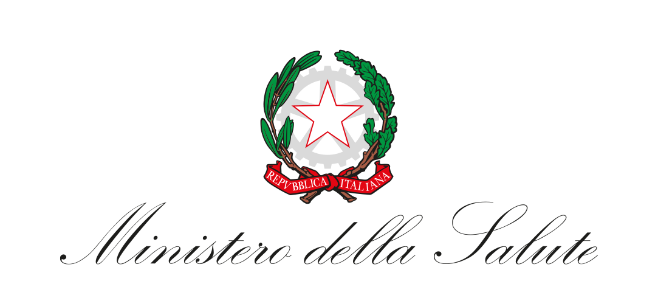 DIREZIONE GENERALE DEI DISPOSITIVI MEDICI E DEL SERVIZIO FARMACEUTICOUFFICIO 5° – Vigilanza sugli incidenti con dispositivi mediciViale G. Ribotta n. 5 – 00144 RomaModulo per la segnalazione dei reclami da parte dell’operatore sanitario al Ministero della SaluteData di compilazione del reclamo     ___________________     DATI DELL’OPERATORE SANITARIO COMPILATORE DELL MODULO     DATI RELATIVI AL DISPOSITIVO MEDICO   Descrizione del reclamo    …………………………………………………………………………….…….………………………………………………………………………………………………………………..….……………………………………………………………………………………………………………..…….………………………………………………………………………………………………………………..….………………………………………………………………………………………………………………..….   Data nella quale è stata trasmessa la segnalazione del reclamo al fabbricante    _______________						 Firma   ………………………………………………………………………………..Cognome e NomeQualificaRegione Struttura sanitaria di appartenenza Fabbricante Mandatario (se disponibile) Tipo di dispositivo (MD, IVD, AIMD) CND Numero progressivo di registrazione del dispositivo presso il Ministero della Salute (se disponibile) Codice del dispositivo del fabbricante (codice catalogo)Nome commerciale del dispositivoNumero di lotto o di serie 